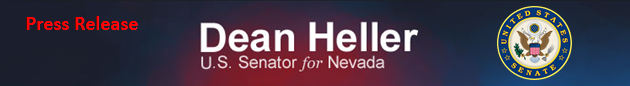 For Immediate Release:                                                                 Contact: Chandler SmithMay 27, 2013							 	 202-224-6244          Heller Memorial Day Statement 
(Washington, D.C.) – U.S. Senator Dean Heller (R-NV) issued the following statement in recognition of Memorial Day:“Today is an extraordinary opportunity to show our gratitude for the sacrifices made by our nation’s military men and women.  These American heroes set aside their individual needs and personal ambitions so that their fellow Americans could live in peace, safety, and security. While today we honor the memory of our fallen servicemembers, we must never forget their families, friends, and loved ones for their extraordinary sacrifices as well.“As we go on with our day, and we attend barbecues and picnics, and spend time with family and friends, let us be grateful for the sacrifices made by all of our men and women in uniform who have made all of that possible. Thank you to our veterans and military men and women for your service and everything you have given to this great nation," said Senator Dean Heller.Just last week Senator Heller introduced legislation designed to assist our nation’s veterans. Heller pushed for Senate passage on May 22nd of the Stolen Valor Act, legislation that makes it a federal crime to lie about receiving a military decoration or medal in order to profit or benefit financially.  Congressman Joe Heck (NV-03) championed this legislation in the House of Representatives. In honor of Memorial Day, Heller also teamed up with Senator Jeff Merkley (D-OR) to introduce the Spouses of Heroes Education Act, which would expand full educational benefits to spouses of service members who die in the line of duty. ###